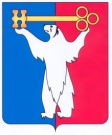 АДМИНИСТРАЦИЯ ГОРОДА НОРИЛЬСКАКРАСНОЯРСКОГО КРАЯПОСТАНОВЛЕНИЕ26.10.2021                                            г. Норильск                                                 № 503О внесении изменений в постановление Администрации города Норильска от 29.12.2018 № 522	В связи с кадровыми изменениями,ПОСТАНОВЛЯЮ:1. Внести в состав комиссии по делам несовершеннолетних и защите их прав Центрального района города Норильска, утвержденный постановлением Администрации города Норильска от 29.12.2018 № 522 (далее – Комиссия), следующие изменения:	1.1.  вывести из состава Комиссии Черникову Ларису Геннадьевну;	1.2. ввести в состав Комиссии Кононенко Эльмиру Флюровну – врио начальника Норильского межмуниципального филиала ФКУ УИИ ГУФСИН России по Красноярскому краю в качестве члена Комиссии (по согласованию).	2. Разместить настоящее постановление на официальном сайте муниципального образования город Норильск.Глава города Норильска		                                                                  Д.В. Карасев